ResearcherName: Mikayla Berry						             Circle: 4Meeting Date: May 16th, 2019					             Reading Assignment: pg 200-240Book: All the Light We Cannot SeeResearch I Found:Sea of Flames StoneNot a historically accurate stoneBased off a gemstone that was thrown into the Thames River called the Delphi SapphireThe Delphi Sapphire is also cursed and is said to not bring death but bring sorrowIt was donated to a museum after the previous owner experienced many misfortunes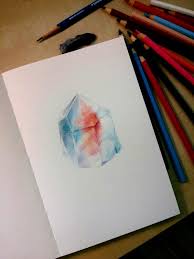 Sea of Flames Representation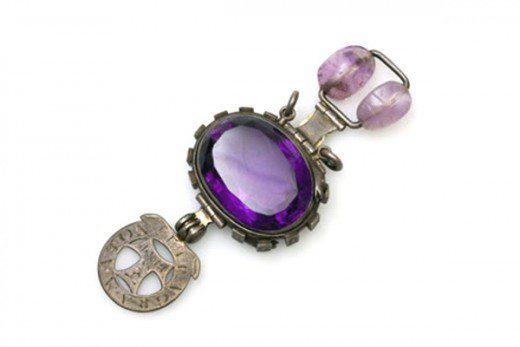 Delphi SapphireShulpforta School:Opened separately from all other German Secondary SchoolsChildren who attended were meant to become future leaders of GermanyThe school mentioned in the story was an actual institution from the World War 2 eraIt was located in the Prussian Province of Saxony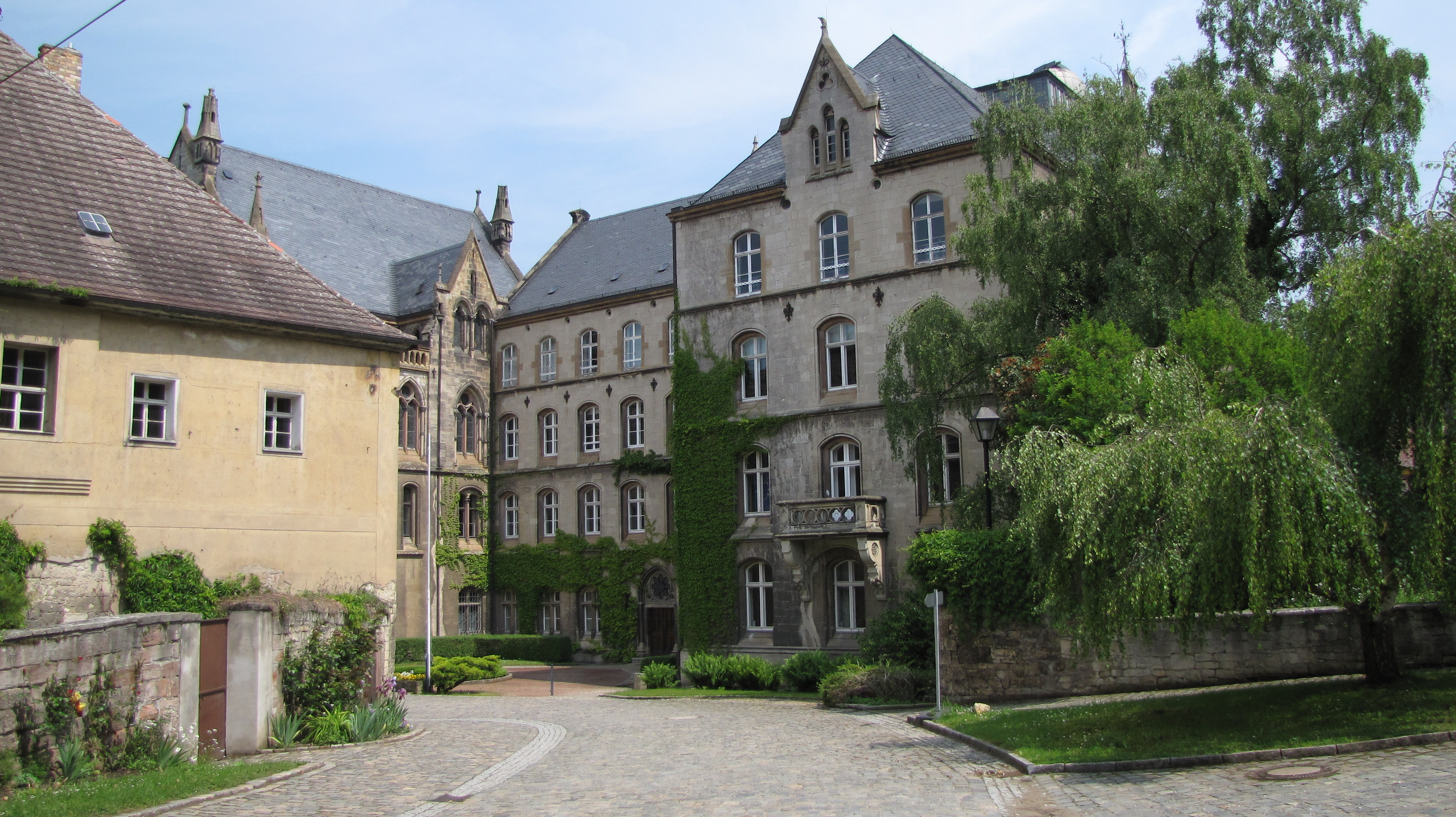 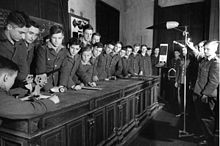 